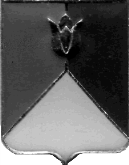 РОССИЙСКАЯ  ФЕДЕРАЦИЯАДМИНИСТРАЦИЯ   КУНАШАКСКОГО  МУНИЦИПАЛЬНОГО  РАЙОНАЧЕЛЯБИНСКОЙ  ОБЛАСТИПОСТАНОВЛЕНИЕ от «16» ноября 2023 г.   № 1810 В соответствии с Федеральным законом «Об общих принципах организации местного самоуправления в Российской Федерации» от     06.10.2003 г. № 131-ФЗ, статьями 45, 46 Градостроительного кодекса Российской Федерации, Правилами землепользования и застройки Куяшского сельского поселения утвержденного Решением Собрания депутатов Кунашакского муниципального района                              от 29.01.2020г. № 3ПОСТАНОВЛЯЮ:         1.Утвердить проект планировки и проект межевания территории линейного объекта «Строительство моста через реку Караболка в с. Татарская Караболка ул.Калинина Кунашакского   района, Челябинской области».         2.Начальнику отдела информационных технологий Администрации Кунашакского муниципального района Ватутину В.Р. опубликовать настоящее постановление на официальном сайте Администрации Кунашакского муниципального района         3. Контроль за исполнением настоящего постановления   возложить на заместителя Главы района по ЖКХ, строительству и инженерной инфраструктуре – Руководителя Управления ЖКХ, строительства и энергообеспечения Администрации района Мухарамова Р.Я.4. Постановление вступает в силу с момента подписания. Временно исполняющий обязанностиГлавы района                                                                                              В.Р. ЮсуповаОб    утверждении проекта планировки и проекта межевания территории линейного объекта 